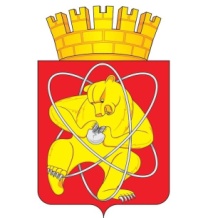 Муниципальное образование «Закрытое административно – территориальное образование Железногорск, Красноярского края»ГЛАВА ЗАТО г. ЖЕЛЕЗНОГОРСК ПОСТАНОВЛЕНИЕ10.03.2017                                   г. Железногорск                                        	8О назначении публичных слушаний по вопросу о предоставлении разрешения на условно разрешенный вид использования земельного участка	В соответствии со статьей 28 Федерального закона от 06.10.2003 № 131-ФЗ «Об общих принципах организации местного самоуправления в Российской Федерации», статьей 39 Градостроительного кодекса Российской Федерации, решением Совета депутатов ЗАТО г. Железногорск от 28.04.2011 № 14-88Р «Об утверждении Положения о публичных слушаниях в ЗАТО Железногорск», статьей 18 Устава ЗАТО Железногорск:ПОСТАНОВЛЯЮ:1. Назначить и провести публичные слушания 29.03.2017 в 12-00 в помещении большого зала заседаний (4 этаж) Администрации ЗАТО г. Железногорск по ул. 22 партсъезда, 21 по вопросу о предоставлении Клинову Андрею Владимировичу разрешения на условно разрешенный вид использования земельного участка - огородничество площадью 396 кв. м, местоположение: Российская Федерация, Красноярский край, ЗАТО Железногорск, г. Железногорск, примерно в 18 м по направлению на юго-запад от жилого дома по ул. Таежная, 49, так как испрашиваемый земельный участок расположен в зоне застройки индивидуальными жилыми домами (Ж 1): - с целью огородничества.2. Опубликовать настоящее постановление в газете «Город и горожане», а так же разместить в сети «Интернет» на официальном сайте муниципального образования «Закрытое административно-территориальное образование Железногорск Красноярского края» (www.admk26.ru).3. Контроль над исполнением настоящего постановления оставляю за собой.4. Настоящее постановление вступает в силу после его официального опубликования.Глава ЗАТО г. Железногорск                               	                           В.В. Медведев